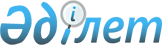 О снятии ограничительных мероприятий и признании утратившим силу решения акима Ащесайского сельского округа от 4 декабря 2019года № 7 "Об установлении ограничительных мероприятий на территории села Аксу Ащесайского сельского округа Мугалжарского района"Решение акима Ащесайского сельского округа Мугалжарского района Актюбинской области от 20 декабря 2020 года № 16. Зарегистрировано Департаментом юстиции Актюбинской области 20 декабря 2020 года № 7812
      В соответствии со статьей 35 Закона Республики Казахстан от 23 января 2001 года "О местном государственном управлении и самоуправлении в Республике Казахстан", статьей 10-1 Закона Республики Казахстан от 10 июля 2002 года "О ветеринарии" и на основании представления руководителя Мугалжарской районной территориальной инспекции Комитета ветеринарного контроля и надзора Министерства сельского хозяйства Республики Казахстан от 9 ноября 2020 года № 02-13-4/238, аким Ащесайского сельского округа Мугалжарского района РЕШИЛ:
      1. Снять ограничительные мероприятия, установленные на территории села Аксу Ащесайского сельского округа Мугалжарского района, в связи с проведением комплекса ветеринарных мероприятий по ликвидации болезни бруцеллез среди крупного рогатого скота.
      2. Признать утратившим силу решение акима Ащесайского сельского округа от 4 декабря 2019 года № 7 "Об установлении ограничительных мероприятий на территории села Аксу Ащесайского сельского округа Мугалжарского района" (зарегистрированное в Реестре государственной регистрации нормативных правовых актов за № 6517, опубликованное 12 декабря 2019 года в Эталонном контрольном банке нормативных правовых актов Республики Казахстан в электронном виде).
      3. Государственному учреждению "Аппарат акима Ащесайского сельского округа Мугалжарского района" в установленном законодательством порядке обеспечить:
      1) государственную регистрацию настоящего решения в Департаменте юстиции Актюбинской области;
      2) обеспечить размещение настоящего решения на интернет - ресурсе акимата Мугалжарского района после его официального опубликования.
      4. Контроль за исполнением настоящего решения оставляю за собой.
      5. Настоящее решение вводится в действие со дня его первого официального опубликования.
					© 2012. РГП на ПХВ «Институт законодательства и правовой информации Республики Казахстан» Министерства юстиции Республики Казахстан
				
      Аким Ащесайского сельского округа 

Б. Оразов
